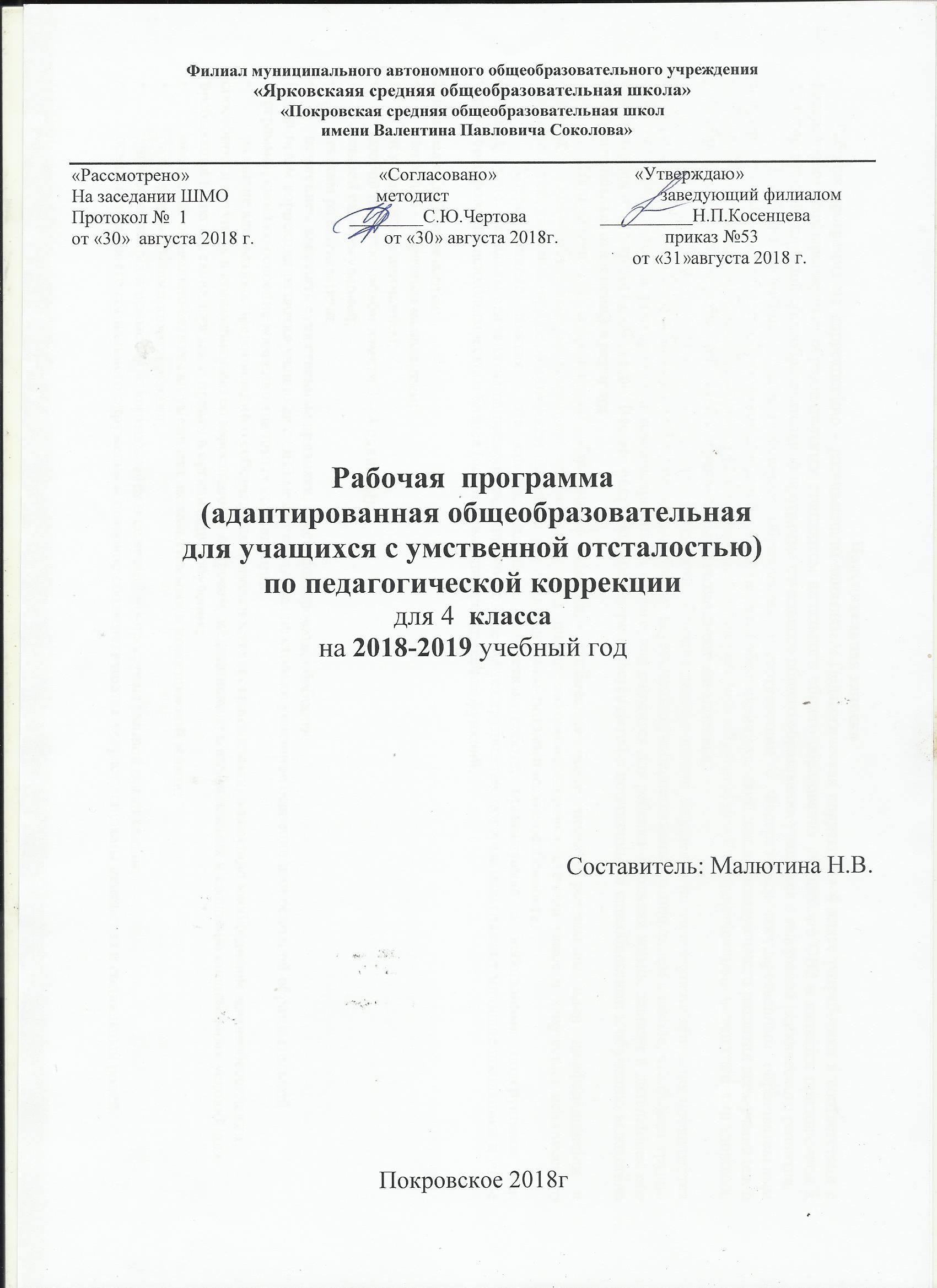 Пояснительная запискаРабочая программа по коррекционно - развивающим занятиям « Педагогическая коррекция» 1-4 класс разработана в соответствии с федеральным государственным образовательным стандартом начального общего образования учащихся с ОВЗ и является приложением к Адаптированной основной общеобразовательной программе начального общего образования учащихся с задержкой психического развития                                                       Одной из важнейших задач начального образования в соответствии с Федеральным государственным образовательным стандартом начального общего образования для детей с ОВЗ является обеспечение условий для индивидуального развития всех учащихся, в особенности тех, кто в наибольшей степени нуждается в специальных условиях обучения, детей с ограниченными возможностями здоровья, учѐт образовательных потребностей детей с ограниченными возможностями здоровья.         Начальная школа закладывает фундамент успешного обучения детей в целом. Упущения на этой ступени обучения проявляются несформированностью общеучебных умений и навыков, стойкими неуспехами в учебе, негативным отношением к школе, что бывает трудно или почти невозможно скорригировать и компенсировать. А от того, как сложится для ребенка школьная жизнь, зависит в дальнейшем его социализация и интеграция в общество. Все это еще в большей мере касается детей с пониженными способностями к обучению вследствие интеллектуальных отклонений в развитии.         Направленность современного образования выдвигает требования более полной реализации идеи дифференциации и индивидуализации обучения, учитывающего готовность детей к школе, состояние здоровья, степень тяжести нарушения психического здоровья детей, компенсаторные возможности их организма, индивидуально-типологические особенности.          Коррекционные занятия— это специальная пропедевтическая работа, организуемая с небольшими подгруппами или индивидуально. Нацелены эти занятия на предупреждение и преодоление тех трудностей, которые испытывают младшие школьники в учебе через формирование психологического базиса (основы) высших психических функций. Учащиеся с ОВЗ отличаются:•	наглядно – образным мышлением; •	неустойчивым вниманием;•	слабой памятью (объём памяти 3 – 4 единицы);•	слабой саморегуляцией;•	низким развитием речи;•	неумением выделять существенные признаки, классифицировать, обобщать.Результатом коррекции развития учащихся с ОВЗ может считаться не столько успешное освоение ими основной образовательной программы, сколько освоение жизненно значимых компетенций:•	развитие адекватных представлений о собственных возможностях и ограничениях, о насущно необходимом жизнеобеспечении, способности вступать в коммуникацию со взрослыми по вопросам  медицинского сопровождения и созданию специальных условий для пребывания в школе, своих нуждах и правах в организации обучения;•	овладение социально-бытовыми умениями, используемыми в повседневной жизни;•	овладение навыками коммуникации;•	дифференциация и осмысление картины мира и ее временно-пространственной организации;•	осмысление своего социального окружения и освоение соответствующих возрасту системы ценностей и социальных ролей.Для реализации данной программы используются следующие формы и методы работы:•	задания по степени нарастания трудности;•	поэтапная  помощь учителя на всех этапах урока;•	дифференцированные задания на уроке;•	упражнения на развитие памяти, внимания;•	смена видов деятельности;•	познавательные вопросы;•	групповая и индивидуальная работа на уроке (систематическое повторение ранее изученного материала, классификация ошибок, допущенных каждым учащимся в разных видах работ, учет индивидуальных заданий и своевременная их оценка);•	 элементы проблемного обучения;•	игровая деятельность;•	наглядные материалы, опорные схемы, таблицы, работа по алгоритму;•	опорные схемы, конспекты, таблицы;•	технологические карты;•	ИКТ;•	организация самостоятельной работы вне класса (Выдача учащимся рекомендаций о ходе выполнения домашней работы с учётом повторения пройденного материала, концентрируя внимание на наиболее существенных элементах программы, вызывающих обычно наибольшие затруднения. Четкий инструктаж учащихся о порядке выполнения домашних работ.  •	положительный настрой на получение знанийВ индивидуальных беседах с учащимися и их родителями необходимо концентрировать внимание•	на осознании каждого учащегося как уникальной, неповторимой личности;•	на неисчерпаемости возможностей развития каждого ребенка, в том числе его творческих способностей;•	на приоритете внутренней свободы, необходимой для творческого саморазвития;•	на понимании природы творческого саморазвития, изначальными компонентами которой являются самопознание, творческое самоопределение, самоорганизация, самоуправление, творческое самосовершенствование и самореализация личности школьника.Цель программы: обеспечить системный подход к обеспечению условий для развития детей с ограниченными возможностями здоровья и оказание помощи детям этой категории в освоении адаптированной основной общеобразовательной программы начального общего образования.      Коррекционные занятия проводятся на основе диагностики уровня развития  учащихся  и выявления индивидуальных пробелов в знаниях. Диагностика проводится в начале, в течение и в конце учебного года. Темы коррекционно-развивающих занятий соответствуют тематике уроков математики, русского языка, литературного чтения, окружающего мира, что позволяет своевременной коррекции, уточнению и развитию формируемых на уроке знаний, умений и навыков. Тематическое планирование№Тема занятиячасыКоррекция знаний о предложении. Упражнение в составлении предложений.1Уточнение и закрепление навыка устных вычислений в пределах 100.1Отработка умения составлять предложение, упражнение в согласовании слов.1Коррекция знаний выполнения письменных приѐмов сложения и вычитания в пределах 100.1Коррекция знаний о предложении. Работа с непунктированным текстом.1Уточнение и закрепление знаний связи между сложением и вычитанием. Решение уравнений.1Коррекция знаний о предложении. Упражнение в составлении предложений по серии картинок.1Заучивание табличных случаев умножения, соответствующих случаев деления.1Коррекция знаний о тексте. Восстановление деформированного текста.1Упражнение в заучивании табличных случаев умножения, соответствующих случаев деления.1Уточнение знаний о звуках и буквах. Характеристика звука1Уточнение знаний о решении задач на разностное сравнение.1Упражнение в выполнении фонетического разбора.1Сопоставление задач на увеличение, уменьшение на несколько единиц и в несколько раз.1Уточнение знаний о частях речи. Упражнение в распознавании частей речи.1Упражнение в решении сходных задач на увеличение, уменьшение на несколько единиц и в несколько раз.1Упражнение в распознавании однокоренных слов и форм одного и того же слова.1Сопоставление и решение задач на разностное и кратное сравнение.1Коррекция индивидуальных пробелов в знаниях по русскому языку.1Уточнение знаний и обучение решению задач на нахождение четвѐртого пропорционального.1Развитие навыка разбора слова по составу. Уточнение знаний о частях слова.1Коррекция индивидуальных пробелов в знаниях по математике.1Упражнение в подборе проверочных слов, приѐмы подбора для проверки безударной гласной в корне.1Закрепление знаний и автоматизация навыка умножения и деления в пределах 100.1Упражнение в подборе проверочных слов, приѐмы подбора для проверки парного согласного в корне.1Обобщение знаний о площади фигур, упражнение в вычислениях площади.1Упражнение в правописании слов с непроизносимыми согласными, слов с сочетанием сн.1Уточнение геометрических знаний. Упражнение в решении геометрических задач.1Уточнение знаний о суффиксах. Правописание суффиксов1Обобщение и уточнение знаний о задачах с пропорциональными величинами.1Коррекция индивидуальных пробелов в знаниях по русскому языку.1Коррекция индивидуальных пробелов в знаниях по математике.1Уточнение знаний о собственных и нарицательных именах существительных.1Упражнения, автоматизация навыка умножения и деления табличных и внетабличных случаев.1